Język polski – klasa 4Materiały dla uczniów. Przeczytaj bajkę „Kopciuszek” Jacoba i Wilhelma Grimmów dostępną na stronie: https://wolnelektury.pl/katalog/lektura/kopciuszek.html . Zapoznaj się z terminem „BAŚŃ”, znajdującym się na stronie 206 podręcznika do j. polskiego „Nowe słowa na start”.Wynotuj do zeszytu czym różni się „baśń” od „legendy”. W rozwiązaniu zadani pomoże zadanie interaktywne  https://learningapps.org/6919925. Odwołaj się do definicji ze strony 167 w podręczniku j. polskiego.Z poznanej lektury wypisz w tabeli bohaterów realistycznych i fantastycznych oraz wydarzenia realistyczne i fantastyczne (w tym przypadku 3).Wskaż w baśni sformułowania określające czas i miejsce wydarzeń (nie muszą one być podane wprost).Zastanów się, które fragmenty tekstu mogą wywoływać emocje i dlaczego?Opisz Kopciuszka i jego zachowanie. Odwołaj się do fragmentów w tekście. Odpowiedz na pytanie co odróżnia macochę i jej córki od Kopciuszka. Użyj przynajmniej pięciu określeń, jakie one są?Wypisz z baśni przedmioty fantastyczne.Rozwiąż szyfrogram (załączony obrazek) i zastanów się, jakie przesłanie płynie z baśni o Kopciuszku.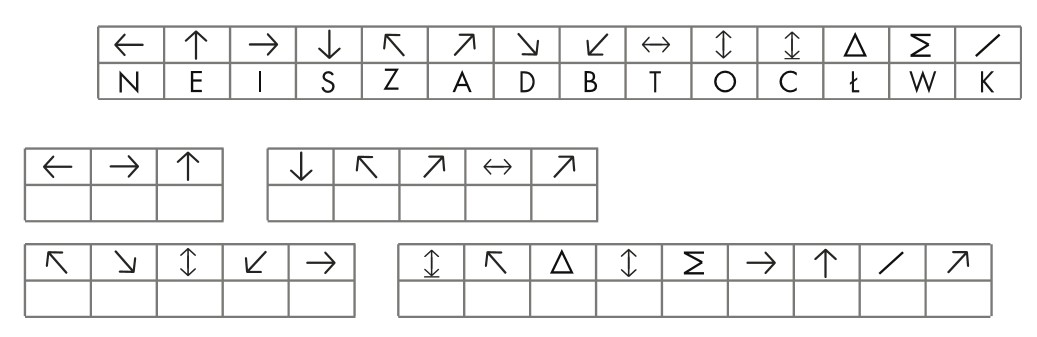 Rozwiąż zadanie 12 ze strony 206 w podręczniku.Wypisane zadania powinny znaleźć się w zeszycie lekcyjnym. 